ZAPYTANIE OFERTOWE NR OR.…..2020SPECYFIKACJA ISTOTNYCH WARUNKÓW ZAMÓWIENIAZamawiający:Przedmiot zamówienia:Opracował: 								          Zatwierdził: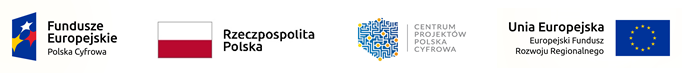 Zapytanie ofertowe Zdalna Szkoła +Zapytanie ofertowedla zamówienia publicznego o wartości nieprzekraczającej równowartości 30.000 euro na dostawę komputerów przenośnych (laptopów) w ramach programu Zdalna Szkoła +.Zadanie realizowane jest w ramach Programu Operacyjnego Polska Cyfrowa na lata2014-2020 Osi Priorytetowej nr I „Powszechny dostęp do szybkiego Internetu ”działania1. 1: „Wyeliminowanie terytorialnych różnic w możliwości dostępu doszerokopasmowego Internetu o wysokich przepustowościach” dotycząca realizacjiprojektu grantowego pn. Zdalna Szkoła Plus – wsparcie Ogólnopolskiej Sieci Edukacyjnejw systemie kształcenia zdalnego. I.  NAZWA I ADRES ZAMAWIAJĄCEGO:nazwa: 			Gmina Nowa Sól- Miasto, adres:			ul. M.J. Piłsudskiego 12 67-100 Nowa Sóladres do korespondencji: Urząd Miejski w Nowej Soli			Wydział Organizacyjnyul. M. J. Piłsudskiego 12			67-100 Nowa Sól NIP: 925-19-56-002.strona internetowa:	www.nowasol.pladres e-mail:		nowasol@nowasol.plfaks:			68 459 03 58godziny urzędowania:	poniedziałek – piątek od 7:30 do 15:30			środa od 9:00 do 17:00II. OPIS PRZEDMIOTU ZAMÓWIENIA     1. Przedmiotem zamówienia jest dostawa 15 sztuk komputerów przenośnych (laptopów) wraz z zainstalowanym systemem operacyjnym oraz pakietem biurowym.        Szczegółowy Opis Przedmiotu Zamówienia stanowi Załącznik Nr 1 do niniejszego zapytania ofertowego.     2. Przedmiot umowy Wykonawca musi dostarczyć na swój koszt Zamawiającemu do siedziby Urzędu Miejskiego w Nowej Soli, ul. M.J. Piłsudskiego 12, 67-100 Nowa Sól.III. WARUNKI UDZIAŁU W POSTĘPOWANIU    1. Wykonawca musi znajdować się w sytuacji ekonomicznej i finansowej zapewniającej wykonanie przedmiotu zamówienia.        2. Wykonawca musi dysponować potencjałem technicznym i osobami zdolnymi do wykonania zamówienia.IV. OPIS SPOSOBU PRZYGOTOWANIA OFERTY    1. Ofertę należy sporządzić na formularzu ofertowym według wzoru stanowiącego załącznik nr 2 do niniejszego zapytania ofertowego.    2. Oferta powinna zostać podpisana przez osobę/osoby upoważnioną do składania oświadczeń woli w imieniu Wykonawcy.    3. Zaoferowaną cenę należy podać jako całkowitą brutto i stawkę podatku VAT za wykonanie przedmiotu zamówienia.    4. Zaoferowana cena musi zawierać wszelkie koszty wykonania zamówienia.    5. Oferta powinna zawierać wypis z rejestracji Centralnej Ewidencji i Informacji o Działalności lub KRS.V.  TERMIN WYKONANIA ZAMÓWIENIA    1. Termin wykonania przedmiotu zamówienia: do 20.11.2020 r.VI. MIEJSCE ORAZ TERMIN SKŁADANIA OFERT    1. Oferta powinna być dostarczona do Urzędu Miejskiego w Nowej Soli za pośrednictwem poczty elektronicznej  na adres: jbocer@nowasol.pl, do dnia 21.10.2020 r. do godz.16:00.    2. Ocena ofert zostanie dokonana w dniu 22.10.2020 r. o godz. 10:00 na Sali konferencyjnej Urzędu Miejskiego.    3. Oferty złożone po terminie nie będą rozpatrywane.    4. Oferent może przed upływem terminu składania ofert zmienić lub wycofać swoją ofertę.VII. KRYTERIA OCENY OFERT        Cena – 100%. Kryterium oznacza najniższą cenę brutto za wykonanie przedmiotowej usługi.VIII.  ZASADY WYBORU WYKONAWCY    1. O wyborze najkorzystniejszej oferty Zamawiający zawiadomi oferentów telefonicznie lub za pośrednictwem poczty elektronicznej.Postępowanie stanowi zobowiązania po stronie Zamawiającego do zawarcia umowy. Zamawiający może na każdym etapie unieważnić postępowanie, jak również pomimo złożenia ofert nie podpisać umowy z żadnym z oferentów – w obu przypadkach bez podawania przyczyny.Oferent ponosi wszystkie koszty związane z przygotowaniem i złożeniem oferty. Zamawiający nie zwraca kosztów udziału w postępowaniu.Zamawiający zastrzega sobie prawo do sprawdzenia w toku oceny ofert wiarygodności przedstawionych przez Oferentów dokumentów, oświadczeń, danych, informacji.IX. DODATKOWE INFORMACJE:Osoba do kontaktu: Jarosław Bocer, tel. 68 459 03 19, adres e-mail: jbocer@nowasol.pl.Załącznik Nr 1 do Zapytania ofertowego OR….2020OPIS PRZEDMIOTU ZAMÓWIENIANotebook – urządzenie o parametrach minimalnych.Model referencyjny: Lenovo V130-15IKB:Gmina Nowa Sól – Miasto ul. Marszałka Józefa Piłsudskiego 1267 – 100 Nowa Sól„Dostawa 15 sztuk komputerów przenośnych (laptopów)”dla potrzeb realizacji projektu grantowego w ramach Programu Operacyjnego Polska Cyfrowa na lata 2014-2020, Osi Priorytetowej Nr I – Powszechny dostęp do szybkiego internetu, Działanie 1.1. – Wyeliminowanie terytorialnych różnic możliwości dostępu do szerokopasmowego internetu o wysokich przepustowościach Zdalna szkoła +.NazwaWymagane parametry techniczneZastosowanieKomputer przenośny będzie wykorzystywany dla potrzeb aplikacji biurowych, aplikacji edukacyjnych, zdalnej nauki oraz dostępu do internetu i poczty elektronicznejEkranMatryca min. 15,6” z podświetleniem w technologii LED, powłoka antyrefleksyjna Anti-Glare- rozdzielczość: FHD 1920x1080Procesor Procesor serii Intel i5 lub mocniejszyPamięć RAM8GB DDR4 2133Mhz z możliwością rozbudowyPamięć masowaMinimum 256GB SSD M.2Karta graficznaZintegrowana, ze sprzętowym wsparciem dla DirectX Napęd optycznyWbudowany DVD+/-RW lub zewnętrznyMultimediaKarta dźwiękowa zintegrowana z płytą główną, zgodna z High Definition, wbudowane głośniki stereo, mikrofon.Kamera internetowa trwale zainstalowana w obudowie matrycy wraz diodą LED sygnalizującą pracę kameryBateria i zasilaniePozwalająca na nieprzerwaną pracę przez minimum 5 godzin wg oficjalnych dokumentów producentaKomunikacjaKarta sieciowa 1Gbit, karta sieci  WLAN obsługująca łącznie standardy  IEEE 802.11 a/b/g/n/Ac, bluetooth 4.2KlawiaturaQWERTYObudowaSzkielet i zawiasy notebooka wykonany z wzmacnianego metalu. Obudowa wyposażona w zawiasy metalowe. Kąt otwarcia matrycy min.180 stopni. BezpieczeństwoZintegrowany z płytą główną dedykowany układ sprzętowy służący do tworzenia i zarządzania wygenerowanymi przez komputer kluczami szyfrowania..Złącze typu Kensington LockSystem operacyjnyWindows 10 Pro 64 bity PLPatrycja Recovery umożliwiająca w przypadku awarii dysku twardego ponowną instalację zainstalowanego systemu operacyjnegoPorty i złączaWbudowane porty i złącza:1x HDMI1x RJ-45 (10/100/1000)3x USB 3.0Możliwość ładowania urządzeń zewnętrznych poprzez port USB, nawet gdy notebook jest wyłączony i jest w trybie hibernacji/uśpieniaCzytnik kart multimedialny 4in1Współdzielone złącze słuchawkowe stereo i złącze mikrofonowe tzw. comboDodatkowe akcesoriaTorba oraz mysz, Warunki gwarancjiMinimum 24 miesiące gwarancji. Gwarancja musi oferować przez cały okres:możliwość szybkiego zgłaszania usterek przez portal internetowydostępność wsparcia technicznego przez 24 godziny 7 dni w tygodniu przez cały rok.Dostęp do najnowszych sterowników i uaktualnień na stronie producenta notebooka realizowany poprzez podanie na dedykowanej stronie internetowej producenta nazwy platformy notebooka.Możliwość konsultacji poprzez infolinię w sprawie instalacji systemu operacyjnego oraz dołączonego oprogramowania.